zawarta pomiędzy: Miejskim Przedsiębiorstwem Oczyszczania spółka z o. o. 
w Toruniuprzy ul. Grudziądzkiej 159tel. 056 63 98 119; fax. 056 63 98 120NIP: 879-016-92-80                 REGON: 870525973Sąd Rejonowy w Toruniu, VII Wydział Gospodarczy Krajowego Rejestru Sądowego KRS 0000151221Kapitał zakładowy: 13.618. 000 PLNreprezentowanym przez:……………………………………………………………………………….zwanym dalej Sprzedającyma: a: imię i nazwisko/firmą:                          …………………………………..                                              ……………………………………………………………..                                                                   …………………………………..                                                                 ………………………………………..reprezentowanym przez:    zwanym dalej Kupującymnastępującej treści:§1Przedmiotem umowy jest sprzedaż pojazdu ciężarowego Volkswagen T4 o nr rejestracyjny                      CT 06995 rok produkcji 1996, nr VIN WV1ZZZ70ZVX033418 z przebiegiem 499 270 km .§2W wyniku rozpatrzenia zebranych ofert  w dniu ………………… r. i wybrania najkorzystniejszej oferty  na sprzedaż środka trwałego Sprzedający oświadcza, że pojazd ciężarowy Volkswagen T4  
nr rejestracyjny CT 06995, rok produkcji 1996 będący przedmiotem umowy stanowi jego wyłączną własność i jest wolny od wad prawnych oraz praw osób trzecich, że nie toczy się żadne postępowanie, którego przedmiotem jest ten pojazd, oraz że nie stanowi on również przedmiotu zabezpieczenia.§3Strony ustaliły wartość przedmiotu sprzedaży na kwotę: ………………………………………….Słownie: …………………………………………………………………………………………….§4Sprzedający przenosi na rzecz kupującego własność pojazdu ciężarowego w §1 niniejszej umowy za kwotę określoną w §3 niniejszej umowy. Kupujący wpłaci przelewem na rachunek bankowy sprzedającego …………………………………………….. do dnia …………………. r. na podstawie faktury VAT.§51. Wydanie przedmiotu umowy nastąpi niezwłocznie po uiszczeniu ceny nabycia ………. zł brutto.2. Kupujący odbierze pojazd ciężarowy określony w §1  niniejszej umowy własnym transportem.§6Sprzedający oświadcza , że pojazd ciężarowy określony w §1 niniejszej umowy nie ma wad technicznych, które są mu znane i o których nie powiadomił Kupującego. Kupujący oświadcza, że znany jest mu stan techniczny pojazdu ciężarowego w §1 niniejszej umowy. Kupujący dokonał oględzin nie wnosząc żadnych zastrzeżeń.§7Strony ustaliły, że wszelkiego rodzaju koszty transakcji wynikające z realizacji ustaleń niniejszej umowy oraz koszty opłaty skarbowej obciążają Kupującego.§8W sprawach nie uregulowanych w niniejszej umowie zastosowanie mają przepisy Kodeksu Cywilnego.§9Niniejszą umowę sporządzono w dwóch jednobrzmiących egzemplarzach, po jednym dla każdej 
ze stron.               Kupujący					   			Sprzedający                                                                                                      Załącznik:Oferta kupującego.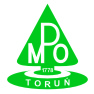 System Zarządzania JakościąUmowa nr ………………………..Umowa nr ………………………..Znak: …………………..z dnia ……………………… r.Znak: …………………..